ประกาศองคการบริหารสวนตำบลหนองไม้ไผ่เรื่อง ยกยองผู้มีคุณธรรมและจริยธรรมในการปฏิบัติราชการและใหบริการประชาชนดีเดน ประจำปงบประมาณ พ.ศ. ๒๕62-------------------------------------------------------ตามที่องคการบริหารสวนตำบลหนองไม้ไผ่       ได้จัดทำโครงการโครงการเชิดชูเกียรติพนักงาน สวนตำบล ประจำปงบประมาณ พ.ศ. ๒๕62 โดยมีวัตถุประสงคเพื่อการยกยอง  เชิดชูเกียรติพนักงานสวนตำบลและพนักงานจ้างขององคการบริหารสวนตำบลหนองไม้ไผ่   ผู้มีคุณธรรมและจริยธรรมในการปฏิบัติราชการและใหบริการประชาชนดีเดน , เป็นขวัญกำลังใจในการปฏิบัติราชการ , เป็นแบบอยงที่ดีใหกับพนักงานสวนตำบล , เป็นเกียรติและศักดิ์ศรีใหแกตัวเองและบุคคลรอบข้าง , สงเสริมและสนับสนุนการปฏิบัติตามรัฐธรรมนูญแหงราชอาณาจักรไทย พุทธศักราช ๒๕๕๐ มาตรา ๒๗๙ , เป็นการสงเสริมคุณธรรมของขาราชการตามระเบียบสำนักนายกรัฐมนตรีวาด้วยการสงเสริมคุณธรรมแหงชาติ พ.ศ. ๒๕๕๐ และเพื่อเป็นพื้นฐานในการสนับสนุนใหพนักงานสวนตำบลและขององคการบริหารสวนตำบลได้เขารับการสงรายชื่อเป็นพนักงานสวนตำบลดีเดน    ผู้มีคุณธรรมและจริยธรรมในการปฏิบัติราชการและใหบริการประชาชนในระดับจังหวัดหรือระดับประเทศในโอกาส  ตอไป นั้น ในการนี้ คณะกรรมการพิจารณาคัดเลือกพนักงานสวนตำบลขององคการบริหารสวนตำบลหนองไม้ไผ่  ผู้มีคุณธรรมและจริยธรรมในการปฏิบัติราชการและใหบริการประชาชนดีเดน ประจำปงบประมาณ พ.ศ.   ๒๕62 ได้คัดเลือกพนักงานสวนตำบลขององคการบริหารสวนตำบลหนองไม้ไผ่  ผู้มีคุณธรรมและจริยธรรมในการปฏิบัติราชการและใหบริการประชาชนดีเดน ประจำปงบประมาณ พ.ศ. ๒๕62 เสร็จเป็นที่เรียบร้อยแลวผลเป็นดังนี้ -2-ขอใหพนักงานสวนตำบลผู้ที่ได้รับการกาศยกยองเชิดชูเกียรติเป็นแบบอยงที่ดี รักษาไวซึ่งความดี                 ความขยันหมั่นเพียรศึกษาหาความรูเพื่อนํามาพัฒนาการปฏิบัติราชการและใหบริการประชาชนอีกทั้งปฏิบัติตนใหเป็นไปตามแนวทางมาตรฐานคุณธรรมจริยธรรมของขาราชการสืบตอไป จึงประกาศใหทราบโดยทั่วกัน  ประกาศ ณ วันที่   23  มกราคม  พ.ศ.๒๕62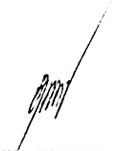 		                   (นายอานนท์  หาญสูงเนิน)                                        นายกองค์การบริหารส่วนตำบลหนองไม้ไผ่  ชื่อ – สกุลพนักงานสวนตำบลขององคการบริหารสวนตำบลหนองไม้ไผ่ผู้มีคุณธรรมและจริยธรรมในการปฏิบัติราชการและใหบริการประชาชนดีเดนประจำปงบประมาณ พ.ศ. 2562ตําแหนงสังกัดนายวิโรจน์  เดชานักวิชาการเกษตรสำนักงานปลัดนางณัชณิชา คีมกระโทกผู้ช่วย จพง.จัดเก็บรายได้กองคลังนายสิทธิชัย  เอ้กระโทกนายช่างโยธากองช่างนายศรเกียรติ  แผนวิชิตนักวิชาการศึกษากองการศึกษาฯ